Witam serdecznieDzisiaj będziesz ćwiczył/a motorykę narządów mowy, utrwalisz również samogłoski.Wykonaj poniższe karty pracy.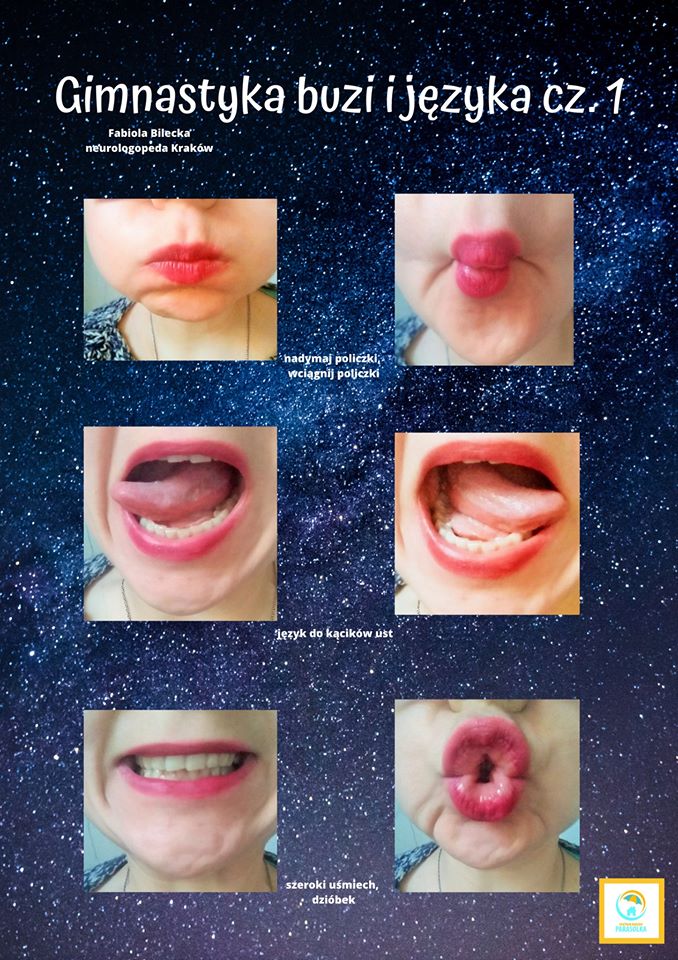 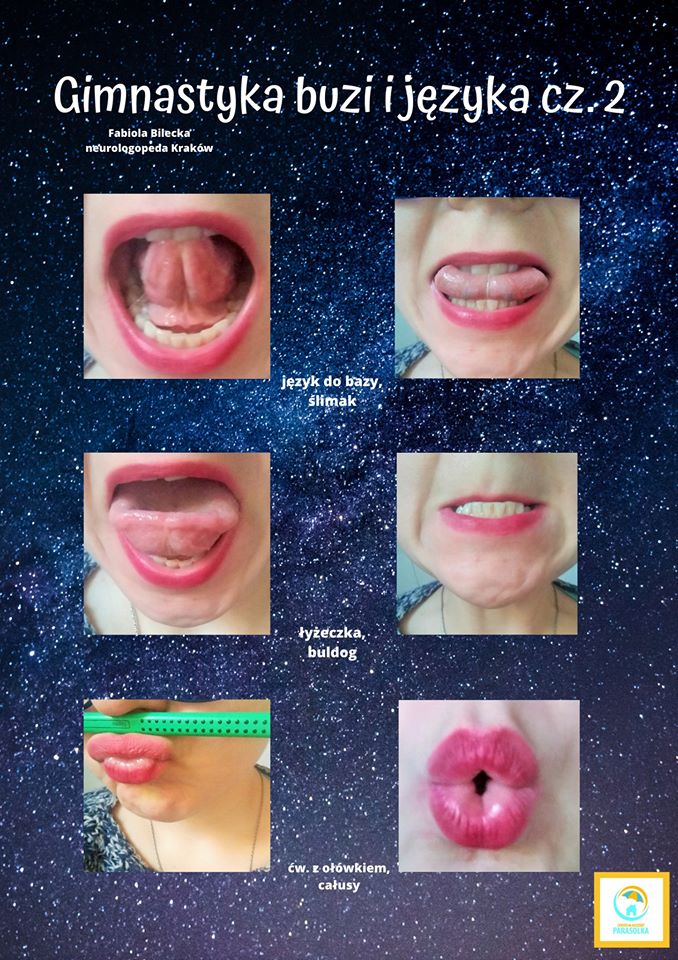 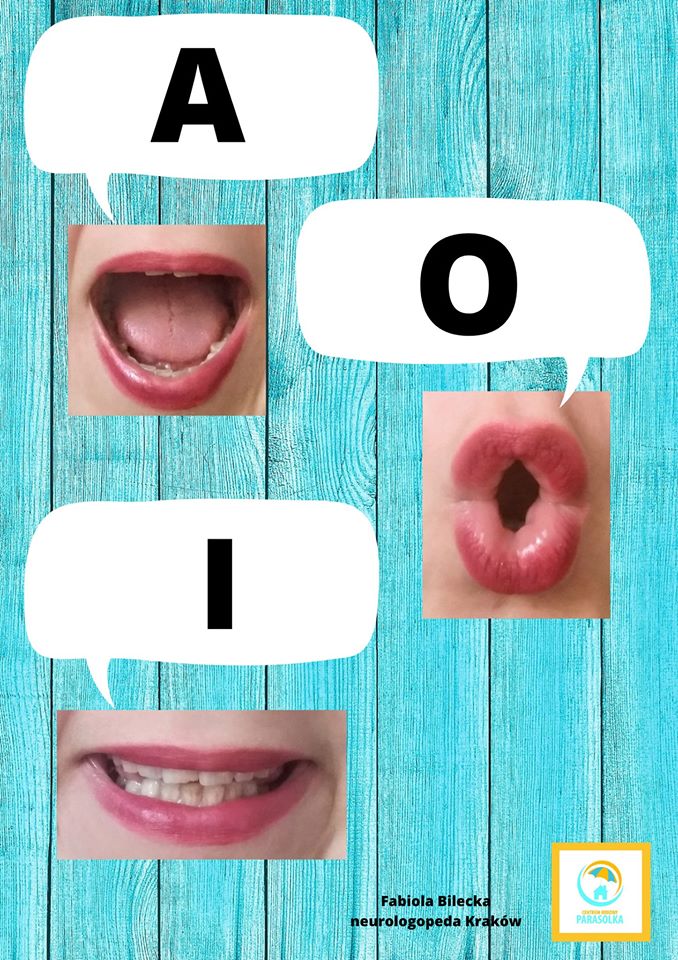 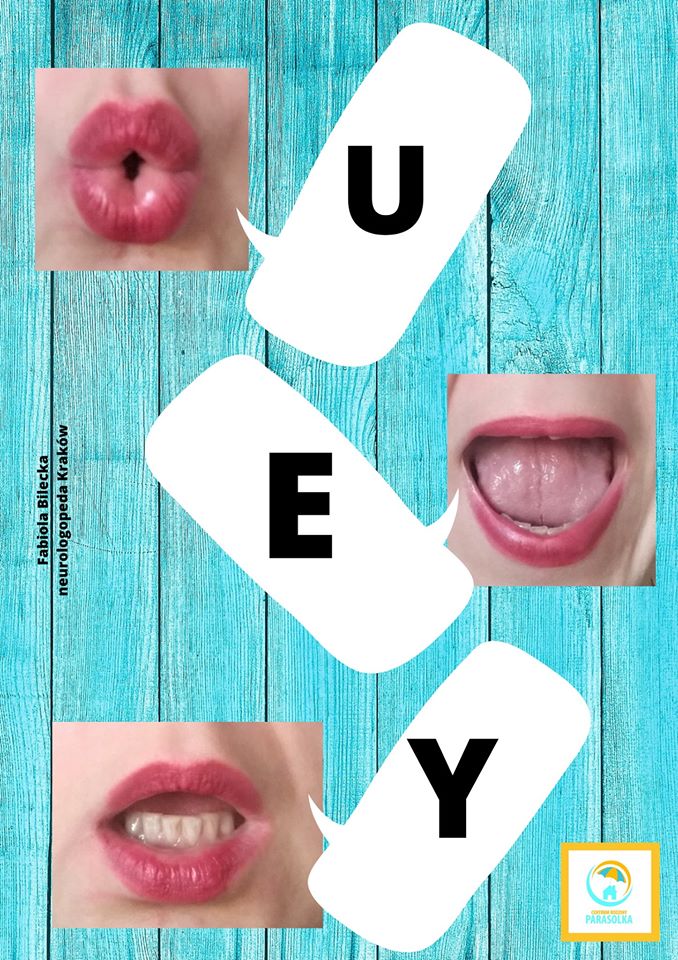 